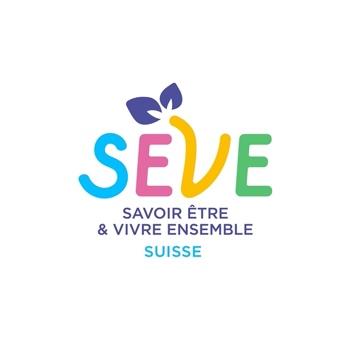 Questionnaire d’inscription pour la Certification SEVENom : Prénom :Adresse email : Adresse postale : Numéro de téléphone : Profession : Année du Parcours SEVE : ThèmeQuestionsRéponsesAssociationCombien avez-vous animé d’ateliers ces six derniers mois ?Dans quel établissement scolaire ou autre institution animez-vous ?A quel titre (bénévoles, rémunérés, période à l’horaire) êtes-vous engagé-e-s par ces établissements/institutions?Quel temps mettrez-vous à la disposition de l’Association SEVE Suisse pour animer des ateliers? Sur quelle aire géographique ?Avez-vous un projet pour promouvoir les ateliers SEVE ? Si oui, décrivez-le succinctement.Pour quelles raisons désirez-vous être certifié ?Pratique d’atelierDans quelles classes d’âge avez-vous déjà animé des ateliers SEVE ? Quelle est la classe d’âge dans laquelle vous êtes le plus à l’aise ?Nommez 3 de vos forces et 3 de vos difficultés dans l’animation d’atelier SEVEPratique de l’attentionFaites-vous des pratiques de l’attention régulièrement pour vous-même ? Si oui, à quelle fréquence ?Avez-vous suivi un cours MBSR ou similaire ? Si oui, à quelle date et avec qui ?Nommez 3 de vos forces et 3 de vos difficultés quant à la pratique de l’attentionRBEARAvez-vous l’habitude de gérer un groupe d’enfants ou d’adolescents ?Vous est-il facile de trouver le juste milieu entre gestion active du groupe et relation bienveillante à chacun ?Nommez 3 de vos forces et 3 de vos difficultés quant à la gestion du groupe d’enfants ou d’adolescents de manière bienveillanteNotions de philosophieAvez-vous suivi des études ou une formation en philosophie ? si oui, à quelle date et dans quel établissement ?Vous sentez-vous à l’aise avec les concepts et la méthode philosophique ?Nommez 3 de vos forces et 3 de vos difficultés quant à la maîtrise des notions de philosophie